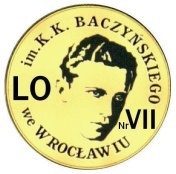 WYMAGANIA EDUKACYJNE Z MATEMATYKI NIEZBĘDNE DO UZYSKANIA PRZEZ UCZNIAPOSZCZEGÓLNYCH ŚRÓDROCZNYCH I ROCZNYCH OCEN KLASYFIKACYJNYCHWYNIKAJĄCYCH Z REALIZOWANEGO PROGRAMU NAUCZANIA Marcin Kurczab, Elżbieta Kurczab, Elżbieta Świda, Tomasz Szwed/Matematyka. Solidna od podstaw. Program nauczania w liceach i technikach/ Wydawnictwo Oficyna Edukacyjna Krzysztof Pazdro (LICEUM 4-LETNIE)ZAKRES ROZSZERZONY KLASA DRUGASzczegółowe wymagania edukacyjne dla klas 2B1, 2B2, 2B3, 2C, 2D, 2G, 2H, 2I.Szczegółowe wymagania edukacyjne dla klas 2B1, 2B2, 2B3, 2C, 2D, 2G, 2H, 2I.Szczegółowe wymagania edukacyjne dla klas 2B1, 2B2, 2B3, 2C, 2D, 2G, 2H, 2I.Szczegółowe wymagania edukacyjne dla klas 2B1, 2B2, 2B3, 2C, 2D, 2G, 2H, 2I.Szczegółowe wymagania edukacyjne dla klas 2B1, 2B2, 2B3, 2C, 2D, 2G, 2H, 2I.Szczegółowe wymagania edukacyjne dla klas 2B1, 2B2, 2B3, 2C, 2D, 2G, 2H, 2I.Szczegółowe wymagania edukacyjne dla klas 2B1, 2B2, 2B3, 2C, 2D, 2G, 2H, 2I.Szczegółowe wymagania edukacyjne dla klas 2B1, 2B2, 2B3, 2C, 2D, 2G, 2H, 2I.Ocenę niedostateczną otrzymuje uczeń, który nie spełnia wymagań edukacyjnych niezbędnych do uzyskania oceny dopuszczającej.Ocenę niedostateczną otrzymuje uczeń, który nie spełnia wymagań edukacyjnych niezbędnych do uzyskania oceny dopuszczającej.Ocenę niedostateczną otrzymuje uczeń, który nie spełnia wymagań edukacyjnych niezbędnych do uzyskania oceny dopuszczającej.Ocenę niedostateczną otrzymuje uczeń, który nie spełnia wymagań edukacyjnych niezbędnych do uzyskania oceny dopuszczającej.Ocenę niedostateczną otrzymuje uczeń, który nie spełnia wymagań edukacyjnych niezbędnych do uzyskania oceny dopuszczającej.Ocenę niedostateczną otrzymuje uczeń, który nie spełnia wymagań edukacyjnych niezbędnych do uzyskania oceny dopuszczającej.Ocenę niedostateczną otrzymuje uczeń, który nie spełnia wymagań edukacyjnych niezbędnych do uzyskania oceny dopuszczającej.Ocenę niedostateczną otrzymuje uczeń, który nie spełnia wymagań edukacyjnych niezbędnych do uzyskania oceny dopuszczającej.Wymagania edukacyjne niezbędne do uzyskania oceny dopuszczającejWymagania edukacyjne niezbędne do uzyskania oceny dopuszczającejWymagania edukacyjne niezbędne do uzyskania oceny dostatecznejWymagania edukacyjne niezbędne do uzyskania oceny dostatecznejWymagania edukacyjne niezbędne do uzyskania oceny dobrejWymagania edukacyjne niezbędne do uzyskania oceny dobrejWymagania edukacyjne niezbędne do uzyskania oceny bardzo dobrejWymagania edukacyjne niezbędne do uzyskania oceny celującejPRZEKSZTAŁCENIA WYKRESÓW FUNKCJIPRZEKSZTAŁCENIA WYKRESÓW FUNKCJIPRZEKSZTAŁCENIA WYKRESÓW FUNKCJIPRZEKSZTAŁCENIA WYKRESÓW FUNKCJIPRZEKSZTAŁCENIA WYKRESÓW FUNKCJIPRZEKSZTAŁCENIA WYKRESÓW FUNKCJIPRZEKSZTAŁCENIA WYKRESÓW FUNKCJIPRZEKSZTAŁCENIA WYKRESÓW FUNKCJIzna określenie wektora i potrafi podać jego cechy;potrafi obliczyć współrzędne wektora, mając dane współrzędne początku i końca wektorapotrafi wyznaczyć długość wektora (odległość między punktami na płaszczyźnie kartezjańskiej)zna określenie wektorów równych i wektorów przeciwnychpotrafi wykonywać działania na wektorach: dodawanie, odejmowanie oraz mnożenie przez liczbę (analitycznie)potrafi podać współrzędne punktu, który jest obrazem danego punktu w symetrii osiowej względem osi OX oraz osi OYpotrafi podać współrzędne punktu, który jest obrazem danego punktu w symetrii środkowej względem punktu (0,0)potrafi narysować wykres funkcji y = f(x) + q, y = f(x – p), 
y = f(x – p) + q,  y = –f(x), y = f(–x) oraz  y = –f(–x) w przypadku, gdy dany jest wykres funkcji y = f(x)zna określenie wektora i potrafi podać jego cechy;potrafi obliczyć współrzędne wektora, mając dane współrzędne początku i końca wektorapotrafi wyznaczyć długość wektora (odległość między punktami na płaszczyźnie kartezjańskiej)zna określenie wektorów równych i wektorów przeciwnychpotrafi wykonywać działania na wektorach: dodawanie, odejmowanie oraz mnożenie przez liczbę (analitycznie)potrafi podać współrzędne punktu, który jest obrazem danego punktu w symetrii osiowej względem osi OX oraz osi OYpotrafi podać współrzędne punktu, który jest obrazem danego punktu w symetrii środkowej względem punktu (0,0)potrafi narysować wykres funkcji y = f(x) + q, y = f(x – p), 
y = f(x – p) + q,  y = –f(x), y = f(–x) oraz  y = –f(–x) w przypadku, gdy dany jest wykres funkcji y = f(x)potrafi obliczyć współrzędne początku wektora (końca wektora), gdy dane ma współrzędne wektora oraz współrzędne końca (początku) wektorapotrafi stosować własności wektorów równych i przeciwnych do rozwiązywania zadańpotrafi podać współrzędne punktu, który jest obrazem danego punktu w przesunięciu równoległym o dany wektorpotrafi narysować wykres funkcji y = f(x) + q, y = f(x – p), y = f(x – p) + q,  y = –f(x), y = f(–x) oraz  y = –f(–x) w przypadku, gdy dany jest wykres funkcji y = f(x)umie podać własności funkcji:   y = f(x) + q, y = f(x – p),  y = f(x – p) + q, y = –f(x), y = f(–x), y = –f(–x) w oparciu o dane własności funkcji y = f(x)potrafi zapisać wzór funkcji, której wykres otrzymano w wyniku przekształcenia wykresu funkcji f przez symetrię osiową względem osi OX, symetrię osiową względem osi OY, symetrię środkową względem początku układu współrzędnych, przesunięcie równoległe o dany wektor.potrafi obliczyć współrzędne początku wektora (końca wektora), gdy dane ma współrzędne wektora oraz współrzędne końca (początku) wektorapotrafi stosować własności wektorów równych i przeciwnych do rozwiązywania zadańpotrafi podać współrzędne punktu, który jest obrazem danego punktu w przesunięciu równoległym o dany wektorpotrafi narysować wykres funkcji y = f(x) + q, y = f(x – p), y = f(x – p) + q,  y = –f(x), y = f(–x) oraz  y = –f(–x) w przypadku, gdy dany jest wykres funkcji y = f(x)umie podać własności funkcji:   y = f(x) + q, y = f(x – p),  y = f(x – p) + q, y = –f(x), y = f(–x), y = –f(–x) w oparciu o dane własności funkcji y = f(x)potrafi zapisać wzór funkcji, której wykres otrzymano w wyniku przekształcenia wykresu funkcji f przez symetrię osiową względem osi OX, symetrię osiową względem osi OY, symetrię środkową względem początku układu współrzędnych, przesunięcie równoległe o dany wektor.potrafi stosować własności działań na wektorach w rozwiązywaniu zadań o średnim stopniu trudnościpotrafi stosować własności przekształceń geometrycznych przy rozwiązywaniu zadań o średnim stopniu trudnościpotrafi stosować własności działań na wektorach w rozwiązywaniu zadań o średnim stopniu trudnościpotrafi stosować własności działań na wektorach w rozwiązywaniu zadań o średnim stopniu trudnościpotrafi stosować własności przekształceń geometrycznych przy rozwiązywaniu zadań o średnim stopniu trudnościpotrafi stosować własności działań na wektorach w rozwiązywaniu zadań o średnim stopniu trudnościwie, jakie wektory są równe, a jakie przeciwne;potrafi wektory dodawać, odejmować i mnożyć przez liczbę;zna prawa dotyczące działań na wektorach;potrafi stosować wiedzę o wektorach w rozwiązywaniu zadań geometrycznych;potrafi naszkicować wykres funkcji, którego sporządzenie wymaga kilku poznanych przekształceńpotrafi stosować własności działań na wektorach w rozwiązywaniu zadań typowych o podwyższonym stopniu trudnościpotrafi stosować własności przekształceń geometrycznych przy rozwiązywaniu zadań o podwyższonym stopniu trudnościpotrafi rozwiązywać nietypowe zadania (o podwyższonym stopniu trudności), dotyczące przekształceń wykresów funkcji oraz własności funkcjiII. RÓWNANIA I NIERÓWNOŚCI Z WARTOŚCIĄ BEZWZGLĘDNĄ I PARAMETREMII. RÓWNANIA I NIERÓWNOŚCI Z WARTOŚCIĄ BEZWZGLĘDNĄ I PARAMETREMII. RÓWNANIA I NIERÓWNOŚCI Z WARTOŚCIĄ BEZWZGLĘDNĄ I PARAMETREMII. RÓWNANIA I NIERÓWNOŚCI Z WARTOŚCIĄ BEZWZGLĘDNĄ I PARAMETREMII. RÓWNANIA I NIERÓWNOŚCI Z WARTOŚCIĄ BEZWZGLĘDNĄ I PARAMETREMII. RÓWNANIA I NIERÓWNOŚCI Z WARTOŚCIĄ BEZWZGLĘDNĄ I PARAMETREMII. RÓWNANIA I NIERÓWNOŚCI Z WARTOŚCIĄ BEZWZGLĘDNĄ I PARAMETREMII. RÓWNANIA I NIERÓWNOŚCI Z WARTOŚCIĄ BEZWZGLĘDNĄ I PARAMETREMzna definicję wartości bezwzględnej liczby rzeczywistej i jej interpretację geometrycznąpotrafi obliczyć wartość bezwzględną liczbyumie zapisać i obliczyć odległość na osi liczbowej między dwoma dowolnymi punktamirozwiązuje proste równania z wartością bezwzględną typu 
| x – a | = bzaznacza na osi liczbowej liczby o danej wartości bezwzględnejzna definicję wartości bezwzględnej liczby rzeczywistej i jej interpretację geometrycznąpotrafi obliczyć wartość bezwzględną liczbyumie zapisać i obliczyć odległość na osi liczbowej między dwoma dowolnymi punktamirozwiązuje proste równania z wartością bezwzględną typu 
| x – a | = bzaznacza na osi liczbowej liczby o danej wartości bezwzględnejpotrafi zaznaczyć na osi liczbowej zbiory opisane za pomocą równań i nierówności z wartością bezwzględną typu: | x – a | = b, | x – a | < b, | x – a | > bpotrafi uprościć wyrażenie z wartością bezwzględną dla zmiennej z danego przedziałupotrafi na podstawie zbioru rozwiązań nierówności z wartością bezwzględną zapisać tę nierównośćwyznacza na osi liczbowej współrzędne punktu odległego od punktu o danej współrzędnej o daną wartośćpotrafi zaznaczyć na osi liczbowej zbiory opisane za pomocą równań i nierówności z wartością bezwzględną typu: | x – a | = b, | x – a | < b, | x – a | > bpotrafi uprościć wyrażenie z wartością bezwzględną dla zmiennej z danego przedziałupotrafi na podstawie zbioru rozwiązań nierówności z wartością bezwzględną zapisać tę nierównośćwyznacza na osi liczbowej współrzędne punktu odległego od punktu o danej współrzędnej o daną wartośćrozwiązuje równania oraz nierówności z wartością bezwzględną metodą graficzną rozwiązuje równania oraz nierówności z wartością bezwzględną metodą graficzną potrafi przeprowadzić dyskusję liczby rozwiązań równania liniowego z parametremrozwiązuje algebraicznie i graficznie równania oraz nierówności z wartością bezwzględną o podwyższonym stopniu trudnościrozwiązuje zadanie nietypowe, o podwyższonym stopniu trudności;III.   FUNKCJA KWADRATOWAIII.   FUNKCJA KWADRATOWAIII.   FUNKCJA KWADRATOWAIII.   FUNKCJA KWADRATOWAIII.   FUNKCJA KWADRATOWAIII.   FUNKCJA KWADRATOWAIII.   FUNKCJA KWADRATOWAIII.   FUNKCJA KWADRATOWApotrafi naszkicować wykres funkcji kwadratowej określonej wzorem y = ax2, gdzie a≠0, oraz omówić jej własności na podstawie wykresu;zna wzór funkcji kwadratowej w postaci ogólnej i kanonicznej;potrafi, bez użycia wzorów w wybranych przypadkach, obliczyć miejsca zerowe funkcji kwadratowej lub uzasadnić, że funkcja kwadratowa nie ma miejsc zerowych;potrafi obliczyć współrzędne wierzchołka paraboli na podstawie poznanego wzoru oraz na podstawie znajomości miejsc zerowych funkcji kwadratowej;potrafi na podstawie wykresu podać własności funkcji kwadratowej oraz odczytać zbiór tych argumentów, dla których funkcja przyjmuje wartości dodatnie czy ujemne;zna wzór funkcji kwadratowej w postaci iloczynowej y = a(x – x1)(x – x2), gdzie a≠0zna wzory pozwalające obliczyć: wyróżnik funkcji kwadratowej, współrzędne wierzchołka paraboli, miejsca zerowe funkcji kwadratowej (o ile istnieją)odczytuje wartości pierwiastków na podstawie postaci iloczynowejpotrafi obliczyć miejsca zerowe funkcji kwadratowej lub uzasadnić, że funkcja kwadratowa nie ma miejsc zerowych;potrafi sprawnie zamieniać wzór funkcji kwadratowej (wzór w postaci kanonicznej na wzór w postaci ogólnej i odwrotnie, wzór w postaci iloczynowej na wzór w postaci kanonicznej itp.)interpretuje współczynniki występujące we wzorze funkcji kwadratowej w postaci kanonicznej, w postaci ogólnej i w postaci iloczynowej (o ile istnieje)potrafi naszkicować wykres dowolnej funkcji kwadratowej, korzystając z jej wzoru;potrafi na podstawie wykresu funkcji kwadratowej omówić jej własności; potrafi algebraicznie rozwiązywać równania kwadratowe z jedną niewiadomą;potrafi graficznie rozwiązywać równania i nierówności kwadratowe z jedną niewiadomą;rozwiązuje algebraicznie nierówność kwadratową, jeżeli Δ> 0potrafi naszkicować wykres funkcji kwadratowej określonej wzorem y = ax2, gdzie a≠0, oraz omówić jej własności na podstawie wykresu;zna wzór funkcji kwadratowej w postaci ogólnej i kanonicznej;potrafi, bez użycia wzorów w wybranych przypadkach, obliczyć miejsca zerowe funkcji kwadratowej lub uzasadnić, że funkcja kwadratowa nie ma miejsc zerowych;potrafi obliczyć współrzędne wierzchołka paraboli na podstawie poznanego wzoru oraz na podstawie znajomości miejsc zerowych funkcji kwadratowej;potrafi na podstawie wykresu podać własności funkcji kwadratowej oraz odczytać zbiór tych argumentów, dla których funkcja przyjmuje wartości dodatnie czy ujemne;zna wzór funkcji kwadratowej w postaci iloczynowej y = a(x – x1)(x – x2), gdzie a≠0zna wzory pozwalające obliczyć: wyróżnik funkcji kwadratowej, współrzędne wierzchołka paraboli, miejsca zerowe funkcji kwadratowej (o ile istnieją)odczytuje wartości pierwiastków na podstawie postaci iloczynowejpotrafi obliczyć miejsca zerowe funkcji kwadratowej lub uzasadnić, że funkcja kwadratowa nie ma miejsc zerowych;potrafi sprawnie zamieniać wzór funkcji kwadratowej (wzór w postaci kanonicznej na wzór w postaci ogólnej i odwrotnie, wzór w postaci iloczynowej na wzór w postaci kanonicznej itp.)interpretuje współczynniki występujące we wzorze funkcji kwadratowej w postaci kanonicznej, w postaci ogólnej i w postaci iloczynowej (o ile istnieje)potrafi naszkicować wykres dowolnej funkcji kwadratowej, korzystając z jej wzoru;potrafi na podstawie wykresu funkcji kwadratowej omówić jej własności; potrafi algebraicznie rozwiązywać równania kwadratowe z jedną niewiadomą;potrafi graficznie rozwiązywać równania i nierówności kwadratowe z jedną niewiadomą;rozwiązuje algebraicznie nierówność kwadratową, jeżeli Δ> 0potrafi zastosować własności funkcji kwadratowej do rozwiązywania prostych zadania optymalizacyjnych;potrafi rozwiązywać zadania prowadzące do równań kwadratowych z jedną niewiadomą (w tym także zadania geometryczne);potrafi przeanalizować zjawisko z życia codziennego opisane wzorem (wykresem) funkcji kwadratowej;potrafi opisać dane zjawisko za pomocą wzoru funkcji kwadratowej;potrafi obliczyć współrzędne wierzchołka paraboli na podstawie poznanego wzoru oraz na podstawie znajomości miejsc zerowych funkcji kwadratowej;rozwiązuje nierówność kwadratową, jeżeli Δ ≤ 0potrafi napisać wzór funkcji kwadratowej o zadanych własnościach;potrafi podać niektóre własności funkcji kwadratowej (bez szkicowania jej wykresu) na podstawie wzoru funkcji w postaci kanonicznej (np. przedziały monotoniczności funkcji, równanie osi symetrii paraboli, zbiór wartości funkcji) oraz na podstawie wzoru funkcji w postaci iloczynowej (np. zbiór tych argumentów, dla których funkcja przyjmuje wartości dodatnie czy ujemne);potrafi napisać wzór funkcji kwadratowej na podstawie informacji o jej wykresie;potrafi wyznaczyć najmniejszą oraz największą wartość funkcji kwadratowej w danym przedziale domkniętym; potrafi zastosować własności funkcji kwadratowej do rozwiązywania prostych zadania optymalizacyjnych;potrafi rozwiązywać zadania prowadzące do równań kwadratowych z jedną niewiadomą (w tym także zadania geometryczne);potrafi przeanalizować zjawisko z życia codziennego opisane wzorem (wykresem) funkcji kwadratowej;potrafi opisać dane zjawisko za pomocą wzoru funkcji kwadratowej;potrafi obliczyć współrzędne wierzchołka paraboli na podstawie poznanego wzoru oraz na podstawie znajomości miejsc zerowych funkcji kwadratowej;rozwiązuje nierówność kwadratową, jeżeli Δ ≤ 0potrafi napisać wzór funkcji kwadratowej o zadanych własnościach;potrafi podać niektóre własności funkcji kwadratowej (bez szkicowania jej wykresu) na podstawie wzoru funkcji w postaci kanonicznej (np. przedziały monotoniczności funkcji, równanie osi symetrii paraboli, zbiór wartości funkcji) oraz na podstawie wzoru funkcji w postaci iloczynowej (np. zbiór tych argumentów, dla których funkcja przyjmuje wartości dodatnie czy ujemne);potrafi napisać wzór funkcji kwadratowej na podstawie informacji o jej wykresie;potrafi wyznaczyć najmniejszą oraz największą wartość funkcji kwadratowej w danym przedziale domkniętym; potrafi opisywać zależności między wielkościami za pomocą funkcji kwadratowej;potrafi rozwiązywać nietypowe zadania tekstowe z kontekstem praktycznym, stosując funkcję kwadratową;potrafi rozwiązywać zadania optymalizacyjnepotrafi rozwiązywać równania prowadzące do równań kwadratowychpotrafi opisywać zależności między wielkościami za pomocą funkcji kwadratowej;potrafi rozwiązywać nietypowe zadania tekstowe z kontekstem praktycznym, stosując funkcję kwadratową;potrafi rozwiązywać zadania optymalizacyjnepotrafi opisywać zależności między wielkościami za pomocą funkcji kwadratowej;potrafi rozwiązywać nietypowe zadania tekstowe z kontekstem praktycznym, stosując funkcję kwadratową;potrafi rozwiązywać zadania optymalizacyjnepotrafi rozwiązywać równania prowadzące do równań kwadratowychpotrafi opisywać zależności między wielkościami za pomocą funkcji kwadratowej;potrafi rozwiązywać nietypowe zadania tekstowe z kontekstem praktycznym, stosując funkcję kwadratową;potrafi rozwiązywać zadania optymalizacyjnepotrafi rozwiązywać nietypowe zadania optymalizacyjne wykorzystujące własności funkcji kwadratowej.potrafi rozwiązywać zadania z parametrem o podwyższonym stopniu trudności dotyczące własności funkcji kwadratowej;potrafi rozwiązywać zadania na dowodzenie dotyczące własności funkcji kwadratowej;potrafi rozwiązywać nietypowe zadania optymalizacyjne wykorzystujące własności funkcji kwadratowej.potrafi rozwiązywać zadania z parametrem o podwyższonym stopniu trudności dotyczące własności funkcji kwadratowej;potrafi rozwiązywać różne problemy dotyczące funkcji kwadratowej, które wymagają niestandardowych metod pracy oraz niekonwencjonalnych pomysłów.potrafi rozwiązywać różne problemy dotyczące funkcji kwadratowej, które wymagają niestandardowych metod pracy oraz niekonwencjonalnych pomysłówIV.GEOMETRIA PŁASKA - OKRĘGI I KOŁAIV.GEOMETRIA PŁASKA - OKRĘGI I KOŁAIV.GEOMETRIA PŁASKA - OKRĘGI I KOŁAIV.GEOMETRIA PŁASKA - OKRĘGI I KOŁAIV.GEOMETRIA PŁASKA - OKRĘGI I KOŁAIV.GEOMETRIA PŁASKA - OKRĘGI I KOŁAIV.GEOMETRIA PŁASKA - OKRĘGI I KOŁAIV.GEOMETRIA PŁASKA - OKRĘGI I KOŁAzna figury podstawowe (punkt, prosta, płaszczyzna, przestrzeń) i potrafi zapisać relacje między nimi;zna pojęcie figury wypukłej i wklęsłej; potrafi podać przykłady takich figur;zna pojęcie figury ograniczonej i figury nieograniczonej, potrafi podać przykłady takich figur;zna i rozumie pojęcie współliniowości punktów;zna określenie kąta i podział kątów ze względu na ich miarę;zna pojęcie kątów przyległych i kątów wierzchołkowych oraz potrafi zastosować własności tych kątów w rozwiązywaniu prostych zadań;rozumie pojęcie odległości, umie wyznaczyć odległość dwóch punktów, punktu od prostej;zna pojęcie dwusiecznej kąta i symetralnej odcinka, potrafi zastosować własność dwusiecznej kąta oraz symetralnej odcinka w rozwiązywaniu prostych zadań,umie skonstruować dwusieczną danego kąta i symetralną danego odcinka;zna twierdzenie Talesa; potrafi je stosować do podziału odcinka w danym stosunku, do konstrukcji odcinka o danej długości, do obliczania długości odcinka w prostych zadaniach;zna twierdzenie odwrotne do twierdzenia Talesa i potrafi je stosować do uzasadnienia równoległości odpowiednich odcinków lub prostych;zna wnioski z twierdzenia Talesa i potrafi je stosować w rozwiązywaniu prostych zadań;zna podział trójkątów ze względu na boki i kąty;umie określić na podstawie długości boków trójkąta, czy trójkąt jest ostrokątny, czy rozwartokątny;umie narysować wysokości w trójkącie i wie, że wysokości (lub ich przedłużenia) przecinają się w jednym punkcie - ortocentrum;zna pojęcie środka ciężkości trójkąta;zna twierdzenie o symetralnych boków w trójkącie;zna trzy cechy przystawania trójkątów i potrafi je zastosować przy rozwiązywaniu prostych zadań;zna cechy podobieństwa trójkątów; potrafi je stosować do rozpoznawania trójkątów podobnych i przy rozwiązaniach prostych zadań;umie obliczyć skalę podobieństwa trójkątów podobnych.potrafi wykorzystywać twierdzenie o stycznej do okręgu przy rozwiązywaniu prostych zadań;zna twierdzenia dotyczące kątów wpisanych i środkowych i umie je zastosować przy rozwiązywaniu prostych zadańpotrafi zastosować twierdzenie o stycznej i siecznej w rozwiązywaniu prostych zadań;potrafi zastosować twierdzenie o cięciwach;rozwiązuje zadania związane z okręgiem opisanym na trójkącierozwiązuje zadania dotyczące okręgu wpisanego w trójkąt prostokątnyzna twierdzenie Talesa; potrafi je stosować do podziału odcinka w danym stosunku, do konstrukcji odcinka o danej długości, do obliczania długości odcinka w prostych zadaniach;zna twierdzenie odwrotne do twierdzenia Talesa i potrafi je stosować do uzasadnienia równoległości odpowiednich odcinków lub prostych;zna wnioski z twierdzenia Talesa i potrafi je stosować w rozwiązywaniu prostych zadań;zna podział trójkątów ze względu na boki i kąty;umie określić na podstawie długości boków trójkąta, czy trójkąt jest ostrokątny, czy rozwartokątny;umie narysować wysokości w trójkącie i wie, że wysokości (lub ich przedłużenia) przecinają się w jednym punkcie - ortocentrum;zna pojęcie środka ciężkości trójkąta;zna twierdzenie o symetralnych boków w trójkącie;zna trzy cechy przystawania trójkątów i potrafi je zastosować przy rozwiązywaniu prostych zadań;zna cechy podobieństwa trójkątów; potrafi je stosować do rozpoznawania trójkątów podobnych i przy rozwiązaniach prostych zadań;umie obliczyć skalę podobieństwa trójkątów podobnych.potrafi wykorzystywać twierdzenie o stycznej do okręgu przy rozwiązywaniu prostych zadań;zna twierdzenia dotyczące kątów wpisanych i środkowych i umie je zastosować przy rozwiązywaniu prostych zadańpotrafi zastosować twierdzenie o stycznej i siecznej w rozwiązywaniu prostych zadań;potrafi zastosować twierdzenie o cięciwach;rozwiązuje zadania związane z okręgiem opisanym na trójkącierozwiązuje zadania dotyczące okręgu wpisanego w trójkąt prostokątnyzna pojęcie łamanej, łamanej zwyczajnej, łamanej zwyczajnej zamkniętej;zna definicję wielokąta;zna i potrafi stosować wzór na liczbę przekątnych wielokąta;wie, jaki wielokąt nazywamy foremnym;potrafi udowodnić twierdzenie dotyczące sumy miar kątów wewnętrznych wielokąta wypukłego;potrafi udowodnić, że suma miar kątów zewnętrznych wielokąta wypukłego jest stała;potrafi udowodnić twierdzenie o odcinku łączącym środki boków w trójkącie;zna i umie zastosować w zadaniach własność wysokości w trójkącie prostokątnym, poprowadzonej na przeciwprostokątną;potrafi skonstruować styczną do okręgu, przechodzącą przez punkt leżący w odległości większej od środka okręgu niż długość promienia okręgu; potrafi skonstruować styczną do okręgu przechodzącą przez punkt leżący na okręgu;wie, co to jest kąt dopisany do okręgu;zna twierdzenie o kątach wpisanym i dopisanym do okręgu, opartych na tym samym łuku;potrafi rozwiązywać zadania o średnim stopniu trudności dotyczące okręgów, stycznych, kątów środkowych, wpisanych i dopisanych, z zastosowaniem poznanych twierdzeń;potrafi rozwiązywać zadania o średnim stopniu trudności dotyczące położenia dwóch okręgów;potrafi przeprowadzać konstrukcje geometrycznestosuje własności środka okręgu opisanego na trójkącie w zadaniach rozwiązuje zadania związane z okręgiem wpisanym w trójkąt;zna pojęcie łamanej, łamanej zwyczajnej, łamanej zwyczajnej zamkniętej;zna definicję wielokąta;zna i potrafi stosować wzór na liczbę przekątnych wielokąta;wie, jaki wielokąt nazywamy foremnym;potrafi udowodnić twierdzenie dotyczące sumy miar kątów wewnętrznych wielokąta wypukłego;potrafi udowodnić, że suma miar kątów zewnętrznych wielokąta wypukłego jest stała;potrafi udowodnić twierdzenie o odcinku łączącym środki boków w trójkącie;zna i umie zastosować w zadaniach własność wysokości w trójkącie prostokątnym, poprowadzonej na przeciwprostokątną;potrafi skonstruować styczną do okręgu, przechodzącą przez punkt leżący w odległości większej od środka okręgu niż długość promienia okręgu; potrafi skonstruować styczną do okręgu przechodzącą przez punkt leżący na okręgu;wie, co to jest kąt dopisany do okręgu;zna twierdzenie o kątach wpisanym i dopisanym do okręgu, opartych na tym samym łuku;potrafi rozwiązywać zadania o średnim stopniu trudności dotyczące okręgów, stycznych, kątów środkowych, wpisanych i dopisanych, z zastosowaniem poznanych twierdzeń;potrafi rozwiązywać zadania o średnim stopniu trudności dotyczące położenia dwóch okręgów;potrafi przeprowadzać konstrukcje geometrycznestosuje własności środka okręgu opisanego na trójkącie w zadaniach rozwiązuje zadania związane z okręgiem wpisanym w trójkąt;potrafi udowodnić proste własności trójkątów, wykorzystując cechy przystawania trójkątów;potrafi uzasadnić, że symetralna odcinka jest zbiorem punktów płaszczyzny równoodległych od końców odcinka;potrafi uzasadnić, że każdy punkt należący do dwusiecznej kąta leży w równej odległości od ramion tego kąta;potrafi udowodnić twierdzenie o symetralnych boków;potrafi stosować cechy podobieństwa trójkątów do rozwiązania zadań z wykorzystaniem innych, wcześniej poznanych własności;potrafi rozwiązywać zadania o średnim stopniu trudności dotyczące trójkątów, z zastosowaniem poznanych do tej pory twierdzeń;potrafi rozwiązywać zadania dotyczące trójkątów, w których wykorzystuje twierdzenia poznane wcześniej ( tw.  Pitagorasa, tw. Talesa,potrafi rozwiązywać zadania dotyczące okręgów, stycznych, kątów środkowych, wpisanych i dopisanych, z zastosowaniem poznanych twierdzeń;potrafi rozwiązywać zadania dotyczące położenia dwóch okręgów;potrafi rozwiązywać zadania złożone, wymagające wykorzystania równocześnie kilku poznanych własności;potrafi rozwiązywać zadania o dotyczące stycznych i siecznych; przeprowadza dowody dotyczące okregu wpisanego w trójkąt oraz okręgu opisanego na trójkącie;potrafi udowodnić proste własności trójkątów, wykorzystując cechy przystawania trójkątów;potrafi uzasadnić, że symetralna odcinka jest zbiorem punktów płaszczyzny równoodległych od końców odcinka;potrafi uzasadnić, że każdy punkt należący do dwusiecznej kąta leży w równej odległości od ramion tego kąta;potrafi udowodnić twierdzenie o symetralnych boków;potrafi stosować cechy podobieństwa trójkątów do rozwiązania zadań z wykorzystaniem innych, wcześniej poznanych własności;potrafi rozwiązywać zadania o średnim stopniu trudności dotyczące trójkątów, z zastosowaniem poznanych do tej pory twierdzeń;potrafi rozwiązywać zadania dotyczące trójkątów, w których wykorzystuje twierdzenia poznane wcześniej ( tw.  Pitagorasa, tw. Talesa,potrafi rozwiązywać zadania dotyczące okręgów, stycznych, kątów środkowych, wpisanych i dopisanych, z zastosowaniem poznanych twierdzeń;potrafi rozwiązywać zadania dotyczące położenia dwóch okręgów;potrafi rozwiązywać zadania złożone, wymagające wykorzystania równocześnie kilku poznanych własności;potrafi rozwiązywać zadania o dotyczące stycznych i siecznych; przeprowadza dowody dotyczące okregu wpisanego w trójkąt oraz okręgu opisanego na trójkącie;potrafi rozwiązywać nietypowe zadania o podwyższonym stopniu trudności dotyczące odcinków, prostych, półprostych, kątów i kół, w tym z zastosowaniem poznanych twierdzeń;zna i potrafi udowodnić twierdzenie o dwusiecznych kątów przyległych;umie udowodnić własności figur geometrycznych w oparciu o poznane twierdzenia.potrafi rozwiązywać zadania o podwyższonym stopniu trudności, dotyczących trójkątów, z wykorzystaniem poznanych twierdzeń;potrafi udowodnić twierdzenie o środkowych w trójkącie;potrafi udowodnić twierdzenie dotyczące wysokości w trójkącie prostokątnym, poprowadzonej na przeciwprostokątną.potrafi rozwiązywać nietypowe zadania geometryczne o podwyższonym stopniu trudności z wykorzystaniem poznanych pojęć geometrii;potrafi rozwiązywać nietypowe zadania o podwyższonym stopniu trudności dotyczące odcinków, prostych, półprostych, kątów i kół, w tym z zastosowaniem poznanych twierdzeń;umie udowodnić twierdzenia o kątach środkowych i wpisanych w koło;umie udowodnić twierdzenie o kącie dopisanym do okręgu;umie udowodnić własności figur geometrycznych w oparciu o poznane twierdzenia.zna własności kątów utworzonych między dwiema prostymi równoległymi, przeciętymi trzecią prostą i umie zastosować je w rozwiązywaniu prostych zadań; potrafi uzasadnić równoległość dwóch prostych, znajdując równe kąty odpowiadające;potrafi obliczyć sumę miar kątów w wielokącie;zna definicję koła i okręgu, poprawnie posługuje się terminami: promień, środek okręgu, cięciwa, średnica, łuk okręgu;potrafi określić wzajemne położenie prostej i okręgu, podaje poprawnie nazwy siecznej i stycznej;zna  definicję stycznej do okręgu;zna twierdzenie o stycznej do okręgu;zna twierdzenie o odcinkach stycznych;umie określić wzajemne położenie dwóch okręgów;posługuje się terminami: kąt wpisany w koło, kąt środkowy koła;zna twierdzenie o stycznej i siecznej;zna twierdzenie o cięciwach;zna pojęcia okręgu opisanego na trójkącie i okręgu wpisanego w trójkąt;potrafi opisać okrąg na trójkącie i wpisać okrąg w trójkąt;zna twierdzenie Talesa; potrafi je stosować do podziału odcinka w danym stosunku, do konstrukcji odcinka o danej długości, do obliczania długości odcinka w prostych zadaniach;zna twierdzenie odwrotne do twierdzenia Talesa i potrafi je stosować do uzasadnienia równoległości odpowiednich odcinków lub prostych;zna wnioski z twierdzenia Talesa i potrafi je stosować w rozwiązywaniu prostych zadań;zna podział trójkątów ze względu na boki i kąty;umie określić na podstawie długości boków trójkąta, czy trójkąt jest ostrokątny, czy rozwartokątny;umie narysować wysokości w trójkącie i wie, że wysokości (lub ich przedłużenia) przecinają się w jednym punkcie - ortocentrum;zna pojęcie środka ciężkości trójkąta;zna twierdzenie o symetralnych boków w trójkącie;zna trzy cechy przystawania trójkątów i potrafi je zastosować przy rozwiązywaniu prostych zadań;zna cechy podobieństwa trójkątów; potrafi je stosować do rozpoznawania trójkątów podobnych i przy rozwiązaniach prostych zadań;umie obliczyć skalę podobieństwa trójkątów podobnych.potrafi wykorzystywać twierdzenie o stycznej do okręgu przy rozwiązywaniu prostych zadań;zna twierdzenia dotyczące kątów wpisanych i środkowych i umie je zastosować przy rozwiązywaniu prostych zadańpotrafi zastosować twierdzenie o stycznej i siecznej w rozwiązywaniu prostych zadań;potrafi zastosować twierdzenie o cięciwach;rozwiązuje zadania związane z okręgiem opisanym na trójkącierozwiązuje zadania dotyczące okręgu wpisanego w trójkąt prostokątnyzna twierdzenie Talesa; potrafi je stosować do podziału odcinka w danym stosunku, do konstrukcji odcinka o danej długości, do obliczania długości odcinka w prostych zadaniach;zna twierdzenie odwrotne do twierdzenia Talesa i potrafi je stosować do uzasadnienia równoległości odpowiednich odcinków lub prostych;zna wnioski z twierdzenia Talesa i potrafi je stosować w rozwiązywaniu prostych zadań;zna podział trójkątów ze względu na boki i kąty;umie określić na podstawie długości boków trójkąta, czy trójkąt jest ostrokątny, czy rozwartokątny;umie narysować wysokości w trójkącie i wie, że wysokości (lub ich przedłużenia) przecinają się w jednym punkcie - ortocentrum;zna pojęcie środka ciężkości trójkąta;zna twierdzenie o symetralnych boków w trójkącie;zna trzy cechy przystawania trójkątów i potrafi je zastosować przy rozwiązywaniu prostych zadań;zna cechy podobieństwa trójkątów; potrafi je stosować do rozpoznawania trójkątów podobnych i przy rozwiązaniach prostych zadań;umie obliczyć skalę podobieństwa trójkątów podobnych.potrafi wykorzystywać twierdzenie o stycznej do okręgu przy rozwiązywaniu prostych zadań;zna twierdzenia dotyczące kątów wpisanych i środkowych i umie je zastosować przy rozwiązywaniu prostych zadańpotrafi zastosować twierdzenie o stycznej i siecznej w rozwiązywaniu prostych zadań;potrafi zastosować twierdzenie o cięciwach;rozwiązuje zadania związane z okręgiem opisanym na trójkącierozwiązuje zadania dotyczące okręgu wpisanego w trójkąt prostokątnyzna pojęcie łamanej, łamanej zwyczajnej, łamanej zwyczajnej zamkniętej;zna definicję wielokąta;zna i potrafi stosować wzór na liczbę przekątnych wielokąta;wie, jaki wielokąt nazywamy foremnym;potrafi udowodnić twierdzenie dotyczące sumy miar kątów wewnętrznych wielokąta wypukłego;potrafi udowodnić, że suma miar kątów zewnętrznych wielokąta wypukłego jest stała;potrafi udowodnić twierdzenie o odcinku łączącym środki boków w trójkącie;zna i umie zastosować w zadaniach własność wysokości w trójkącie prostokątnym, poprowadzonej na przeciwprostokątną;potrafi skonstruować styczną do okręgu, przechodzącą przez punkt leżący w odległości większej od środka okręgu niż długość promienia okręgu; potrafi skonstruować styczną do okręgu przechodzącą przez punkt leżący na okręgu;wie, co to jest kąt dopisany do okręgu;zna twierdzenie o kątach wpisanym i dopisanym do okręgu, opartych na tym samym łuku;potrafi rozwiązywać zadania o średnim stopniu trudności dotyczące okręgów, stycznych, kątów środkowych, wpisanych i dopisanych, z zastosowaniem poznanych twierdzeń;potrafi rozwiązywać zadania o średnim stopniu trudności dotyczące położenia dwóch okręgów;potrafi przeprowadzać konstrukcje geometrycznestosuje własności środka okręgu opisanego na trójkącie w zadaniach rozwiązuje zadania związane z okręgiem wpisanym w trójkąt;zna pojęcie łamanej, łamanej zwyczajnej, łamanej zwyczajnej zamkniętej;zna definicję wielokąta;zna i potrafi stosować wzór na liczbę przekątnych wielokąta;wie, jaki wielokąt nazywamy foremnym;potrafi udowodnić twierdzenie dotyczące sumy miar kątów wewnętrznych wielokąta wypukłego;potrafi udowodnić, że suma miar kątów zewnętrznych wielokąta wypukłego jest stała;potrafi udowodnić twierdzenie o odcinku łączącym środki boków w trójkącie;zna i umie zastosować w zadaniach własność wysokości w trójkącie prostokątnym, poprowadzonej na przeciwprostokątną;potrafi skonstruować styczną do okręgu, przechodzącą przez punkt leżący w odległości większej od środka okręgu niż długość promienia okręgu; potrafi skonstruować styczną do okręgu przechodzącą przez punkt leżący na okręgu;wie, co to jest kąt dopisany do okręgu;zna twierdzenie o kątach wpisanym i dopisanym do okręgu, opartych na tym samym łuku;potrafi rozwiązywać zadania o średnim stopniu trudności dotyczące okręgów, stycznych, kątów środkowych, wpisanych i dopisanych, z zastosowaniem poznanych twierdzeń;potrafi rozwiązywać zadania o średnim stopniu trudności dotyczące położenia dwóch okręgów;potrafi przeprowadzać konstrukcje geometrycznestosuje własności środka okręgu opisanego na trójkącie w zadaniach rozwiązuje zadania związane z okręgiem wpisanym w trójkąt;potrafi udowodnić proste własności trójkątów, wykorzystując cechy przystawania trójkątów;potrafi uzasadnić, że symetralna odcinka jest zbiorem punktów płaszczyzny równoodległych od końców odcinka;potrafi uzasadnić, że każdy punkt należący do dwusiecznej kąta leży w równej odległości od ramion tego kąta;potrafi udowodnić twierdzenie o symetralnych boków;potrafi stosować cechy podobieństwa trójkątów do rozwiązania zadań z wykorzystaniem innych, wcześniej poznanych własności;potrafi rozwiązywać zadania o średnim stopniu trudności dotyczące trójkątów, z zastosowaniem poznanych do tej pory twierdzeń;potrafi rozwiązywać zadania dotyczące trójkątów, w których wykorzystuje twierdzenia poznane wcześniej ( tw.  Pitagorasa, tw. Talesa,potrafi rozwiązywać zadania dotyczące okręgów, stycznych, kątów środkowych, wpisanych i dopisanych, z zastosowaniem poznanych twierdzeń;potrafi rozwiązywać zadania dotyczące położenia dwóch okręgów;potrafi rozwiązywać zadania złożone, wymagające wykorzystania równocześnie kilku poznanych własności;potrafi rozwiązywać zadania o dotyczące stycznych i siecznych; przeprowadza dowody dotyczące okregu wpisanego w trójkąt oraz okręgu opisanego na trójkącie;potrafi udowodnić proste własności trójkątów, wykorzystując cechy przystawania trójkątów;potrafi uzasadnić, że symetralna odcinka jest zbiorem punktów płaszczyzny równoodległych od końców odcinka;potrafi uzasadnić, że każdy punkt należący do dwusiecznej kąta leży w równej odległości od ramion tego kąta;potrafi udowodnić twierdzenie o symetralnych boków;potrafi stosować cechy podobieństwa trójkątów do rozwiązania zadań z wykorzystaniem innych, wcześniej poznanych własności;potrafi rozwiązywać zadania o średnim stopniu trudności dotyczące trójkątów, z zastosowaniem poznanych do tej pory twierdzeń;potrafi rozwiązywać zadania dotyczące trójkątów, w których wykorzystuje twierdzenia poznane wcześniej ( tw.  Pitagorasa, tw. Talesa,potrafi rozwiązywać zadania dotyczące okręgów, stycznych, kątów środkowych, wpisanych i dopisanych, z zastosowaniem poznanych twierdzeń;potrafi rozwiązywać zadania dotyczące położenia dwóch okręgów;potrafi rozwiązywać zadania złożone, wymagające wykorzystania równocześnie kilku poznanych własności;potrafi rozwiązywać zadania o dotyczące stycznych i siecznych; przeprowadza dowody dotyczące okregu wpisanego w trójkąt oraz okręgu opisanego na trójkącie;potrafi rozwiązywać nietypowe zadania o podwyższonym stopniu trudności dotyczące odcinków, prostych, półprostych, kątów i kół, w tym z zastosowaniem poznanych twierdzeń;zna i potrafi udowodnić twierdzenie o dwusiecznych kątów przyległych;umie udowodnić własności figur geometrycznych w oparciu o poznane twierdzenia.potrafi rozwiązywać zadania o podwyższonym stopniu trudności, dotyczących trójkątów, z wykorzystaniem poznanych twierdzeń;potrafi udowodnić twierdzenie o środkowych w trójkącie;potrafi udowodnić twierdzenie dotyczące wysokości w trójkącie prostokątnym, poprowadzonej na przeciwprostokątną.potrafi rozwiązywać nietypowe zadania geometryczne o podwyższonym stopniu trudności z wykorzystaniem poznanych pojęć geometrii;potrafi rozwiązywać nietypowe zadania o podwyższonym stopniu trudności dotyczące odcinków, prostych, półprostych, kątów i kół, w tym z zastosowaniem poznanych twierdzeń;umie udowodnić twierdzenia o kątach środkowych i wpisanych w koło;umie udowodnić twierdzenie o kącie dopisanym do okręgu;umie udowodnić własności figur geometrycznych w oparciu o poznane twierdzenia.V.  TRYGONOMETRIAV.  TRYGONOMETRIAV.  TRYGONOMETRIAV.  TRYGONOMETRIAV.  TRYGONOMETRIAV.  TRYGONOMETRIAV.  TRYGONOMETRIAV.  TRYGONOMETRIAzna definicje funkcji trygonometrycznych w trójkącie prostokątnym;potrafi  obliczyć wartości funkcji trygonometrycznych kąta ostrego w trójkącie prostokątnym o danych długościach boków;potrafi  korzystać z przybliżonych wartości funkcji trygonometrycznych (odczytanych z tablic lub obliczonych za pomocą kalkulatora);potrafi rozwiązywać trójkąty prostokątne;zna wartości funkcji trygonometrycznych kątów o miarach 30, 45, 60;zna definicje funkcji trygonometrycznych dowolnego kąta;potrafi obliczać wartości funkcji trygonometrycznych kąta, gdy dane są współrzędne punktu leżącego na drugim ramieniu kątazna tożsamości i związki pomiędzy funkcjami trygonometrycznymi tego samego kąta;Zna wzory redukcyjne kątów:  ;potrafi obliczać wartości wyrażeń zawierających funkcje trygonometryczne kątów o miarach  30°, 45°, 60°;zna zależności między funkcjami trygonometrycznymi tego samego kąta ostrego;potrafi obliczyć wartości pozostałych funkcji trygonometrycznych kąta wypukłego, gdy dana jest jedna z nich;potrafi stosować wzory redukcyjne kątów:  w obliczaniu wartości wyrażeń;umie zbudować w układzie współrzędnych dowolny kąt o mierze a, gdy dana jest wartość jednej funkcji trygonometrycznej tego kąta;potrafi posługiwać się definicjami funkcji trygonometrycznych dowolnego kąta w rozwiązywaniu zadań;potrafi wyznaczyć wartości pozostałych funkcji trygonometrycznych kąta, gdy dana jest jedna z nich; potrafi upraszczać wyrażenia zawierające funkcje trygonometryczne;potrafi obliczać wartości wyrażeń zawierających funkcje trygonometryczne kątów o miarach  30°, 45°, 60°;zna zależności między funkcjami trygonometrycznymi tego samego kąta ostrego;potrafi obliczyć wartości pozostałych funkcji trygonometrycznych kąta wypukłego, gdy dana jest jedna z nich;potrafi stosować wzory redukcyjne kątów:  w obliczaniu wartości wyrażeń;umie zbudować w układzie współrzędnych dowolny kąt o mierze a, gdy dana jest wartość jednej funkcji trygonometrycznej tego kąta;potrafi posługiwać się definicjami funkcji trygonometrycznych dowolnego kąta w rozwiązywaniu zadań;potrafi wyznaczyć wartości pozostałych funkcji trygonometrycznych kąta, gdy dana jest jedna z nich; potrafi upraszczać wyrażenia zawierające funkcje trygonometryczne;potrafi skonstruować kąt, jeżeli dana jest wartość jednej z funkcji trygonometrycznych;potrafi przeprowadzać dowody tożsamości  trygonometrycznych;potrafi rozwiązywać zadania z kontekstem praktycznym stosując trygonometrię kąta ostrego;potrafi stosować podstawowe tożsamości trygonometryczne (dla dowolnego kąta, dla którego funkcje trygonometryczne są określone)potrafi dowodzić tożsamości trygonometryczne:potrafi stosować wybrane wzory redukcyjne w zadaniach o podwyższonym stopniu trudności;potrafi skonstruować kąt, jeżeli dana jest wartość jednej z funkcji trygonometrycznych;potrafi przeprowadzać dowody tożsamości  trygonometrycznych;potrafi rozwiązywać zadania z kontekstem praktycznym stosując trygonometrię kąta ostrego;potrafi stosować podstawowe tożsamości trygonometryczne (dla dowolnego kąta, dla którego funkcje trygonometryczne są określone)potrafi dowodzić tożsamości trygonometryczne:potrafi stosować wybrane wzory redukcyjne w zadaniach o podwyższonym stopniu trudności;potrafi rozwiązywać zadania o średnim stopniu trudności, wykorzystując  wiedzę o figurach geometrycznych oraz trygonometrię kąta ostrego;potrafi rozwiązywać zadania o średnim stopniu trudności, wykorzystując  wcześniej zdobytą wiedzę (np. wzory skróconego mnożenia) oraz trygonometrię kąta ostrego;potrafi rozwiązywać trudne zadania, korzystając ze wzorów redukcyjnych;potrafi rozwiązywać trudne zadania, wykorzystując podstawowe tożsamości trygonometryczne;potrafi rozwiązywać zadania o średnim stopniu trudności, wykorzystując  wiedzę o figurach geometrycznych oraz trygonometrię kąta ostrego;potrafi rozwiązywać zadania o średnim stopniu trudności, wykorzystując  wcześniej zdobytą wiedzę (np. wzory skróconego mnożenia) oraz trygonometrię kąta ostrego;potrafi rozwiązywać trudne zadania, korzystając ze wzorów redukcyjnych;potrafi rozwiązywać trudne zadania, wykorzystując podstawowe tożsamości trygonometryczne;potrafi rozwiązywać zadania o podwyższonym stopniu trudności, wymagające niekonwencjonalnych pomysłów i metod.potrafi rozwiązywać zadania o podwyższonym stopniu trudności, wymagające niekonwencjonalnych pomysłów i metod.potrafi rozwiązywać różne zadania z innych działów matematyki, w których wykorzystuje się wiadomości i umiejętności z trygonometrii.VI.   GEOMETRIA ANALITYCZNAVI.   GEOMETRIA ANALITYCZNAVI.   GEOMETRIA ANALITYCZNAVI.   GEOMETRIA ANALITYCZNAVI.   GEOMETRIA ANALITYCZNAVI.   GEOMETRIA ANALITYCZNAVI.   GEOMETRIA ANALITYCZNAVI.   GEOMETRIA ANALITYCZNAwie, jaką zależność między dwiema wielkościami zmiennymi nazywamy proporcjonalnością prostą; potrafi wskazać współczynnik proporcjonalności; rozwiązuje zadania tekstowe z zastosowaniem proporcjonalności prostej;zna pojęcie i wzór funkcji liniowej;potrafi interpretować współczynniki we wzorze funkcji liniowej (monotoniczność, położenie wykresu funkcji liniowej w ćwiartkach układu współrzędnych, zależność współrzędnych punktu przecięcia wykresu z osią y od współczynnika b);potrafi sporządzić wykres funkcji liniowej danej wzorem;potrafi wyznaczyć algebraicznie i graficznie zbiór tych argumentów, dla których funkcja liniowa przyjmuje wartości dodatnie (ujemne, niedodatnie, nieujemne);potrafi sprawdzić algebraicznie, czy punkt o danych współrzędnych należy do wykresu funkcji liniowej;potrafi podać własności funkcji liniowej na podstawie wykresu tej funkcji;zna twierdzenie o współczynniku kierunkowym (wzór); potrafi znaleźć wzór funkcji liniowej o zadanych własnościach;potrafi napisać wzór funkcji liniowej na podstawie informacji o jej wykresie;zna i rozumie pojęcie współliniowości punktów;potrafi obliczyć długość odcinka, znając współrzędne jego końcówzna definicję równania kierunkowego prostej oraz znaczenie współczynników występujących w tym równaniu (w tym również związek z kątem nachylenia prostej do osi OX);zna definicję równania ogólnego prostej;potrafi napisać równanie ogólne prostej przechodzącej przez dwa punkty;zna warunek równoległości oraz prostopadłości prostych danych równaniami kierunkowymi/ogólnymi;rozpoznaje równanie okręgu w postaci kanonicznej i zredukowanej;potrafi sprowadzić równanie okręgu z postaci kanonicznej do zredukowanej;potrafi odczytać z równania okręgu współrzędne środka i promień okręgu;potrafi napisać równanie okręgu, gdy zna współrzędne środka i promień tego okręgu;umie sprawdzić czy punkt należy do okręgu w postaci kanonicznej oraz zredukowanej;potrafi narysować w układzie współrzędnych okrąg na podstawie danego równania opisującego okrąg; wie, jaką zależność między dwiema wielkościami zmiennymi nazywamy proporcjonalnością prostą; potrafi naszkicować wykres funkcji kawałkami liniowej i na jego podstawie omówić własności danej funkcji;potrafi wyznaczyć algebraicznie miejsca zerowe funkcji kawałkami liniowej oraz współrzędne punktu wspólnego wykresu funkcji i osi OY;potrafi wyznaczyć algebraicznie zbiór tych argumentów, dla których funkcja kawałkami liniowa przyjmuje wartości dodatnie (ujemne);potrafi obliczyć wartość funkcji kawałkami liniowej dla podanego argumentu; potrafi napisać wzór funkcji liniowej, której wykres jest równoległy do wykresu danej funkcji liniowej i przechodzi przez punkt o danych współrzędnych;potrafi stosować wiadomości o funkcji liniowej do opisu zjawisk z życia codziennego (podać opis matematyczny zjawiska w postaci wzoru funkcji liniowej, odczytać informacje z wykresu lub wzoru, zinterpretować je, przeanalizować i przetworzyć);potrafi wyznaczyć miarę kąta nachylenia do osi OX prostej opisanej równaniem kierunkowym;potrafi napisać równanie kierunkowe prostej znając jej kąt nachylenia do osi OX i współrzędne punktu, który należy do prostej;potrafi napisać równanie kierunkowe prostej przechodzącej przez dane dwa punkty (o różnych odciętych);potrafi stosować warunek równoległości oraz prostopadłości prostych opisanych równaniami kierunkowymi/ogólnymi do wyznaczenia równania prostej równoległej/prostopadłej i przechodzącej przez dany punkt;potrafi sprowadzić równanie okręgu z postaci zredukowanej do kanonicznej;potrafi napisać równanie okręgu mając trzy punkty należące do tego okręgu;potrafi określić wzajemne położenie prostej o danym równaniu względem okręgu o danym równaniu (po wykonaniu stosownych obliczeń);potrafi określić wzajemne położenie dwóch okręgów danych równaniami (na podstawie stosownych obliczeń);potrafi naszkicować wykres funkcji kawałkami liniowej i na jego podstawie omówić własności danej funkcji;potrafi naszkicować wykres funkcji kawałkami liniowej i na jego podstawie omówić własności danej funkcji;potrafi wyznaczyć algebraicznie miejsca zerowe funkcji kawałkami liniowej oraz współrzędne punktu wspólnego wykresu funkcji i osi OY;potrafi wyznaczyć algebraicznie zbiór tych argumentów, dla których funkcja kawałkami liniowa przyjmuje wartości dodatnie (ujemne);potrafi obliczyć wartość funkcji kawałkami liniowej dla podanego argumentu; potrafi napisać wzór funkcji liniowej, której wykres jest równoległy do wykresu danej funkcji liniowej i przechodzi przez punkt o danych współrzędnych;potrafi stosować wiadomości o funkcji liniowej do opisu zjawisk z życia codziennego (podać opis matematyczny zjawiska w postaci wzoru funkcji liniowej, odczytać informacje z wykresu lub wzoru, zinterpretować je, przeanalizować i przetworzyć);potrafi wyznaczyć miarę kąta nachylenia do osi OX prostej opisanej równaniem kierunkowym;potrafi napisać równanie kierunkowe prostej znając jej kąt nachylenia do osi OX i współrzędne punktu, który należy do prostej;potrafi napisać równanie kierunkowe prostej przechodzącej przez dane dwa punkty (o różnych odciętych);potrafi stosować warunek równoległości oraz prostopadłości prostych opisanych równaniami kierunkowymi/ogólnymi do wyznaczenia równania prostej równoległej/prostopadłej i przechodzącej przez dany punkt;potrafi sprowadzić równanie okręgu z postaci zredukowanej do kanonicznej;potrafi napisać równanie okręgu mając trzy punkty należące do tego okręgu;potrafi określić wzajemne położenie prostej o danym równaniu względem okręgu o danym równaniu (po wykonaniu stosownych obliczeń);potrafi określić wzajemne położenie dwóch okręgów danych równaniami (na podstawie stosownych obliczeń);potrafi naszkicować wykres funkcji kawałkami liniowej i na jego podstawie omówić własności danej funkcji;potrafi udowodnić, na podstawie definicji, niektóre własności funkcji liniowej, takie jak: monotoniczność, różnowartościowość itp.;potrafi wyznaczać parametr we współczynnikach wzoru funkcji liniowej, znając jej miejsce zerowe lub punkt należący do jej wykresu;potrafi rozwiązywać zadania z parametrem dotyczące równoległości/prostopadłości prostychpotrafi obliczyć współrzędne punktów wspólnych prostej i okręgu lub stwierdzić, że prosta i okrąg nie mają punktów wspólnych;potrafi obliczyć współrzędne punktów wspólnych paraboli i okręgu;potrafi rozwiązywać algebraicznie oraz podać jego interpretację graficzną układ równań;potrafi zastosować układy równań do rozwiązywania zadań z geometrii analitycznej o średnim stopniu trudności;potrafi udowodnić, na podstawie definicji, niektóre własności funkcji liniowej, takie jak: monotoniczność, różnowartościowość itp.;potrafi udowodnić, na podstawie definicji, niektóre własności funkcji liniowej, takie jak: monotoniczność, różnowartościowość itp.;potrafi udowodnić, na podstawie definicji, niektóre własności funkcji liniowej, takie jak: monotoniczność, różnowartościowość itp.;potrafi wyznaczać parametr we współczynnikach wzoru funkcji liniowej, znając jej miejsce zerowe lub punkt należący do jej wykresu;potrafi rozwiązywać zadania z parametrem dotyczące równoległości/prostopadłości prostychpotrafi obliczyć współrzędne punktów wspólnych prostej i okręgu lub stwierdzić, że prosta i okrąg nie mają punktów wspólnych;potrafi obliczyć współrzędne punktów wspólnych paraboli i okręgu;potrafi rozwiązywać algebraicznie oraz podać jego interpretację graficzną układ równań;potrafi zastosować układy równań do rozwiązywania zadań z geometrii analitycznej o średnim stopniu trudności;potrafi udowodnić, na podstawie definicji, niektóre własności funkcji liniowej, takie jak: monotoniczność, różnowartościowość itp.;potrafi udowodnić, na podstawie definicji, niektóre własności funkcji liniowej, takie jak: monotoniczność, różnowartościowość itp.;potrafi przeprowadzić dyskusję liczby rozwiązań równania liniowego z parametrem (z dwoma parametrami) interpretującego liczbę miejsc zerowych/monotoniczność funkcji liniowej; sprawdzić czy podane trzy punkty są współliniowerozwiązywać trudniejsze zadania z kontekstem praktycznym dotyczące funkcji liniowej;zna definicję wektora na płaszczyźnie (bez układu współrzędnych);wie, jakie wektory są równe, a jakie przeciwne;potrafi wektory dodawać, odejmować i mnożyć przez liczbę;zna prawa dotyczące działań na wektorach;potrafi stosować wiedzę o wektorach w rozwiązywaniu zadań geometrycznych;potrafi rozwiązywać zadania z parametrem dotyczące punktu przecięcia prostych;potrafi zastosować układy równań do rozwiązywania zadań z geometrii analitycznej o wysokim stopniu trudności;potrafi rozwiązać różne zadania dotyczące okręgów, w których koniczne jest zastosowanie wiadomości z różnych działów matematyki;potrafi przeprowadzić dyskusję liczby rozwiązań równania liniowego z parametrem (z dwoma parametrami) interpretującego liczbę miejsc zerowych/monotoniczność funkcji liniowej; potrafi przeprowadzić dyskusję liczby rozwiązań równania liniowego z parametrem (z dwoma parametrami) interpretującego liczbę miejsc zerowych/monotoniczność funkcji liniowej; sprawdzić czy podane trzy punkty są współliniowerozwiązywać trudniejsze zadania z kontekstem praktycznym dotyczące funkcji liniowej;zna definicję wektora na płaszczyźnie (bez układu współrzędnych);wie, jakie wektory są równe, a jakie przeciwne;potrafi wektory dodawać, odejmować i mnożyć przez liczbę;zna prawa dotyczące działań na wektorach;potrafi stosować wiedzę o wektorach w rozwiązywaniu zadań geometrycznych;potrafi rozwiązywać zadania z parametrem dotyczące punktu przecięcia prostych;potrafi zastosować układy równań do rozwiązywania zadań z geometrii analitycznej o wysokim stopniu trudności;potrafi rozwiązać różne zadania dotyczące okręgów, w których koniczne jest zastosowanie wiadomości z różnych działów matematyki;potrafi przeprowadzić dyskusję liczby rozwiązań równania liniowego z parametrem (z dwoma parametrami) interpretującego liczbę miejsc zerowych/monotoniczność funkcji liniowej; rozwiązuje zadania nietypowe dotyczące funkcji liniowej o podwyższonym stopniu trudności;potrafi rozwiązywać zadania z geometrii analitycznej o podwyższonym stopniu trudności potrafi rozwiązywać zadania z geometrii analitycznej wymagające nieszablonowych rozwiązań;rozwiązuje zadania nietypowe dotyczące funkcji liniowej o podwyższonym stopniu trudności;wie, jaką zależność między dwiema wielkościami zmiennymi nazywamy proporcjonalnością prostą; potrafi wskazać współczynnik proporcjonalności; rozwiązuje zadania tekstowe z zastosowaniem proporcjonalności prostej;zna pojęcie i wzór funkcji liniowej;potrafi interpretować współczynniki we wzorze funkcji liniowej (monotoniczność, położenie wykresu funkcji liniowej w ćwiartkach układu współrzędnych, zależność współrzędnych punktu przecięcia wykresu z osią y od współczynnika b);potrafi sporządzić wykres funkcji liniowej danej wzorem;potrafi wyznaczyć algebraicznie i graficznie zbiór tych argumentów, dla których funkcja liniowa przyjmuje wartości dodatnie (ujemne, niedodatnie, nieujemne);potrafi sprawdzić algebraicznie, czy punkt o danych współrzędnych należy do wykresu funkcji liniowej;potrafi podać własności funkcji liniowej na podstawie wykresu tej funkcji;zna twierdzenie o współczynniku kierunkowym (wzór); potrafi znaleźć wzór funkcji liniowej o zadanych własnościach;potrafi napisać wzór funkcji liniowej na podstawie informacji o jej wykresie;zna i rozumie pojęcie współliniowości punktów;potrafi obliczyć długość odcinka, znając współrzędne jego końcówzna definicję równania kierunkowego prostej oraz znaczenie współczynników występujących w tym równaniu (w tym również związek z kątem nachylenia prostej do osi OX);zna definicję równania ogólnego prostej;potrafi napisać równanie ogólne prostej przechodzącej przez dwa punkty;zna warunek równoległości oraz prostopadłości prostych danych równaniami kierunkowymi/ogólnymi;rozpoznaje równanie okręgu w postaci kanonicznej i zredukowanej;potrafi sprowadzić równanie okręgu z postaci kanonicznej do zredukowanej;potrafi odczytać z równania okręgu współrzędne środka i promień okręgu;potrafi napisać równanie okręgu, gdy zna współrzędne środka i promień tego okręgu;umie sprawdzić czy punkt należy do okręgu w postaci kanonicznej oraz zredukowanej;potrafi narysować w układzie współrzędnych okrąg na podstawie danego równania opisującego okrąg; wie, jaką zależność między dwiema wielkościami zmiennymi nazywamy proporcjonalnością prostą; potrafi naszkicować wykres funkcji kawałkami liniowej i na jego podstawie omówić własności danej funkcji;potrafi wyznaczyć algebraicznie miejsca zerowe funkcji kawałkami liniowej oraz współrzędne punktu wspólnego wykresu funkcji i osi OY;potrafi wyznaczyć algebraicznie zbiór tych argumentów, dla których funkcja kawałkami liniowa przyjmuje wartości dodatnie (ujemne);potrafi obliczyć wartość funkcji kawałkami liniowej dla podanego argumentu; potrafi napisać wzór funkcji liniowej, której wykres jest równoległy do wykresu danej funkcji liniowej i przechodzi przez punkt o danych współrzędnych;potrafi stosować wiadomości o funkcji liniowej do opisu zjawisk z życia codziennego (podać opis matematyczny zjawiska w postaci wzoru funkcji liniowej, odczytać informacje z wykresu lub wzoru, zinterpretować je, przeanalizować i przetworzyć);potrafi wyznaczyć miarę kąta nachylenia do osi OX prostej opisanej równaniem kierunkowym;potrafi napisać równanie kierunkowe prostej znając jej kąt nachylenia do osi OX i współrzędne punktu, który należy do prostej;potrafi napisać równanie kierunkowe prostej przechodzącej przez dane dwa punkty (o różnych odciętych);potrafi stosować warunek równoległości oraz prostopadłości prostych opisanych równaniami kierunkowymi/ogólnymi do wyznaczenia równania prostej równoległej/prostopadłej i przechodzącej przez dany punkt;potrafi sprowadzić równanie okręgu z postaci zredukowanej do kanonicznej;potrafi napisać równanie okręgu mając trzy punkty należące do tego okręgu;potrafi określić wzajemne położenie prostej o danym równaniu względem okręgu o danym równaniu (po wykonaniu stosownych obliczeń);potrafi określić wzajemne położenie dwóch okręgów danych równaniami (na podstawie stosownych obliczeń);potrafi naszkicować wykres funkcji kawałkami liniowej i na jego podstawie omówić własności danej funkcji;potrafi naszkicować wykres funkcji kawałkami liniowej i na jego podstawie omówić własności danej funkcji;potrafi wyznaczyć algebraicznie miejsca zerowe funkcji kawałkami liniowej oraz współrzędne punktu wspólnego wykresu funkcji i osi OY;potrafi wyznaczyć algebraicznie zbiór tych argumentów, dla których funkcja kawałkami liniowa przyjmuje wartości dodatnie (ujemne);potrafi obliczyć wartość funkcji kawałkami liniowej dla podanego argumentu; potrafi napisać wzór funkcji liniowej, której wykres jest równoległy do wykresu danej funkcji liniowej i przechodzi przez punkt o danych współrzędnych;potrafi stosować wiadomości o funkcji liniowej do opisu zjawisk z życia codziennego (podać opis matematyczny zjawiska w postaci wzoru funkcji liniowej, odczytać informacje z wykresu lub wzoru, zinterpretować je, przeanalizować i przetworzyć);potrafi wyznaczyć miarę kąta nachylenia do osi OX prostej opisanej równaniem kierunkowym;potrafi napisać równanie kierunkowe prostej znając jej kąt nachylenia do osi OX i współrzędne punktu, który należy do prostej;potrafi napisać równanie kierunkowe prostej przechodzącej przez dane dwa punkty (o różnych odciętych);potrafi stosować warunek równoległości oraz prostopadłości prostych opisanych równaniami kierunkowymi/ogólnymi do wyznaczenia równania prostej równoległej/prostopadłej i przechodzącej przez dany punkt;potrafi sprowadzić równanie okręgu z postaci zredukowanej do kanonicznej;potrafi napisać równanie okręgu mając trzy punkty należące do tego okręgu;potrafi określić wzajemne położenie prostej o danym równaniu względem okręgu o danym równaniu (po wykonaniu stosownych obliczeń);potrafi określić wzajemne położenie dwóch okręgów danych równaniami (na podstawie stosownych obliczeń);potrafi naszkicować wykres funkcji kawałkami liniowej i na jego podstawie omówić własności danej funkcji;potrafi udowodnić, na podstawie definicji, niektóre własności funkcji liniowej, takie jak: monotoniczność, różnowartościowość itp.;potrafi wyznaczać parametr we współczynnikach wzoru funkcji liniowej, znając jej miejsce zerowe lub punkt należący do jej wykresu;potrafi rozwiązywać zadania z parametrem dotyczące równoległości/prostopadłości prostychpotrafi obliczyć współrzędne punktów wspólnych prostej i okręgu lub stwierdzić, że prosta i okrąg nie mają punktów wspólnych;potrafi obliczyć współrzędne punktów wspólnych paraboli i okręgu;potrafi rozwiązywać algebraicznie oraz podać jego interpretację graficzną układ równań;potrafi zastosować układy równań do rozwiązywania zadań z geometrii analitycznej o średnim stopniu trudności;potrafi udowodnić, na podstawie definicji, niektóre własności funkcji liniowej, takie jak: monotoniczność, różnowartościowość itp.;potrafi udowodnić, na podstawie definicji, niektóre własności funkcji liniowej, takie jak: monotoniczność, różnowartościowość itp.;potrafi udowodnić, na podstawie definicji, niektóre własności funkcji liniowej, takie jak: monotoniczność, różnowartościowość itp.;potrafi wyznaczać parametr we współczynnikach wzoru funkcji liniowej, znając jej miejsce zerowe lub punkt należący do jej wykresu;potrafi rozwiązywać zadania z parametrem dotyczące równoległości/prostopadłości prostychpotrafi obliczyć współrzędne punktów wspólnych prostej i okręgu lub stwierdzić, że prosta i okrąg nie mają punktów wspólnych;potrafi obliczyć współrzędne punktów wspólnych paraboli i okręgu;potrafi rozwiązywać algebraicznie oraz podać jego interpretację graficzną układ równań;potrafi zastosować układy równań do rozwiązywania zadań z geometrii analitycznej o średnim stopniu trudności;potrafi udowodnić, na podstawie definicji, niektóre własności funkcji liniowej, takie jak: monotoniczność, różnowartościowość itp.;potrafi udowodnić, na podstawie definicji, niektóre własności funkcji liniowej, takie jak: monotoniczność, różnowartościowość itp.;potrafi przeprowadzić dyskusję liczby rozwiązań równania liniowego z parametrem (z dwoma parametrami) interpretującego liczbę miejsc zerowych/monotoniczność funkcji liniowej; sprawdzić czy podane trzy punkty są współliniowerozwiązywać trudniejsze zadania z kontekstem praktycznym dotyczące funkcji liniowej;zna definicję wektora na płaszczyźnie (bez układu współrzędnych);wie, jakie wektory są równe, a jakie przeciwne;potrafi wektory dodawać, odejmować i mnożyć przez liczbę;zna prawa dotyczące działań na wektorach;potrafi stosować wiedzę o wektorach w rozwiązywaniu zadań geometrycznych;potrafi rozwiązywać zadania z parametrem dotyczące punktu przecięcia prostych;potrafi zastosować układy równań do rozwiązywania zadań z geometrii analitycznej o wysokim stopniu trudności;potrafi rozwiązać różne zadania dotyczące okręgów, w których koniczne jest zastosowanie wiadomości z różnych działów matematyki;potrafi przeprowadzić dyskusję liczby rozwiązań równania liniowego z parametrem (z dwoma parametrami) interpretującego liczbę miejsc zerowych/monotoniczność funkcji liniowej; potrafi przeprowadzić dyskusję liczby rozwiązań równania liniowego z parametrem (z dwoma parametrami) interpretującego liczbę miejsc zerowych/monotoniczność funkcji liniowej; sprawdzić czy podane trzy punkty są współliniowerozwiązywać trudniejsze zadania z kontekstem praktycznym dotyczące funkcji liniowej;zna definicję wektora na płaszczyźnie (bez układu współrzędnych);wie, jakie wektory są równe, a jakie przeciwne;potrafi wektory dodawać, odejmować i mnożyć przez liczbę;zna prawa dotyczące działań na wektorach;potrafi stosować wiedzę o wektorach w rozwiązywaniu zadań geometrycznych;potrafi rozwiązywać zadania z parametrem dotyczące punktu przecięcia prostych;potrafi zastosować układy równań do rozwiązywania zadań z geometrii analitycznej o wysokim stopniu trudności;potrafi rozwiązać różne zadania dotyczące okręgów, w których koniczne jest zastosowanie wiadomości z różnych działów matematyki;potrafi przeprowadzić dyskusję liczby rozwiązań równania liniowego z parametrem (z dwoma parametrami) interpretującego liczbę miejsc zerowych/monotoniczność funkcji liniowej; VII. GEOMETRIA PŁASKA –ROZWIĄZYWANIE TRÓJKĄTÓW, POLE KOŁA, POLE TRÓJKĄTAVII. GEOMETRIA PŁASKA –ROZWIĄZYWANIE TRÓJKĄTÓW, POLE KOŁA, POLE TRÓJKĄTAVII. GEOMETRIA PŁASKA –ROZWIĄZYWANIE TRÓJKĄTÓW, POLE KOŁA, POLE TRÓJKĄTAVII. GEOMETRIA PŁASKA –ROZWIĄZYWANIE TRÓJKĄTÓW, POLE KOŁA, POLE TRÓJKĄTAVII. GEOMETRIA PŁASKA –ROZWIĄZYWANIE TRÓJKĄTÓW, POLE KOŁA, POLE TRÓJKĄTAVII. GEOMETRIA PŁASKA –ROZWIĄZYWANIE TRÓJKĄTÓW, POLE KOŁA, POLE TRÓJKĄTAVII. GEOMETRIA PŁASKA –ROZWIĄZYWANIE TRÓJKĄTÓW, POLE KOŁA, POLE TRÓJKĄTAVII. GEOMETRIA PŁASKA –ROZWIĄZYWANIE TRÓJKĄTÓW, POLE KOŁA, POLE TRÓJKĄTAzna twierdzenie sinusów;zna twierdzenie cosinusów;rozumie pojęcie pola figury; zna wzór na pole kwadratu i pole prostokąta;zna co najmniej 4 wzory na pola trójkąta;potrafi obliczyć wysokość trójkąta, korzystając ze wzoru na pole;zna twierdzenie o polach figur podobnych; zna wzór na pole koła i pole wycinka koła; wie, że pole wycinka koła jest wprost proporcjonalne do miary odpowiadającego mu kąta środkowego koła i jest wprost proporcjonalne do długości odpowiadającego mu łuku okręgu oraz umie zastosować tę wiedzę przy rozwiązywaniu prostych zadańpotrafi stosować twierdzenie sinusów w rozwiązywaniu trójkątów;potrafi stosować twierdzenie cosinusów w rozwiązywaniu trójkątów;potrafi rozwiązywać proste zadania geometryczne dotyczące trójkątów, wykorzystując wzory na pole trójkąta i poznane wcześniej twierdzenia;potrafi rozwiązywać proste zadania geometryczne dotyczące trójkątów, wykorzystując wzory na ich pola i poznane wcześniej twierdzenia, w szczególności twierdzenie Pitagorasa oraz własności okręgu wpisanego w trójkąt i okręgu opisanego na trójkącie;potrafi stosować twierdzenia o polach figur podobnych przy rozwiązywaniu prostych zadań;umie zastosować wzory na pole koła i pole wycinka koła przy rozwiązywaniu prostych zadań;potrafi stosować twierdzenie sinusów w rozwiązywaniu trójkątów;potrafi stosować twierdzenie cosinusów w rozwiązywaniu trójkątów;potrafi rozwiązywać proste zadania geometryczne dotyczące trójkątów, wykorzystując wzory na pole trójkąta i poznane wcześniej twierdzenia;potrafi rozwiązywać proste zadania geometryczne dotyczące trójkątów, wykorzystując wzory na ich pola i poznane wcześniej twierdzenia, w szczególności twierdzenie Pitagorasa oraz własności okręgu wpisanego w trójkąt i okręgu opisanego na trójkącie;potrafi stosować twierdzenia o polach figur podobnych przy rozwiązywaniu prostych zadań;umie zastosować wzory na pole koła i pole wycinka koła przy rozwiązywaniu prostych zadań;potrafi stosować twierdzenie sinusów w zadaniach geometrycznych;potrafi stosować twierdzenie cosinusów w zadaniach geometrycznych;potrafi rozwiązywać zadania geometryczne o średnim stopniu trudności, stosując wzory na pola trójkątów, w tym również z wykorzystaniem poznanych wcześniej własności trójkątów;potrafi rozwiązywać zadania geometryczne, wykorzystując cechy podobieństwa trójkątów, twierdzenie o polach figur podobnych;potrafi stosować twierdzenie sinusów w zadaniach geometrycznych;potrafi stosować twierdzenie cosinusów w zadaniach geometrycznych;potrafi rozwiązywać zadania geometryczne o średnim stopniu trudności, stosując wzory na pola trójkątów, w tym również z wykorzystaniem poznanych wcześniej własności trójkątów;potrafi rozwiązywać zadania geometryczne, wykorzystując cechy podobieństwa trójkątów, twierdzenie o polach figur podobnych;potrafi stosować w danym zadaniu geometrycznym twierdzenie sinusów i cosinusów;rozwiązuje zadania dotyczące trójkątów, w których wykorzystuje twierdzenia poznane wcześniej (tw.  Pitagorasa, tw. Talesa, tw. sinusów, tw. cosinusów, twierdzenia o kątach w kole, itp.)  potrafi dowodzić twierdzenia, w których wykorzystuje pojęcie pola.potrafi stosować w danym zadaniu geometrycznym twierdzenie sinusów i cosinusów;rozwiązuje zadania dotyczące trójkątów, w których wykorzystuje twierdzenia poznane wcześniej (tw.  Pitagorasa, tw. Talesa, tw. sinusów, tw. cosinusów, twierdzenia o kątach w kole, itp.)  potrafi dowodzić twierdzenia, w których wykorzystuje pojęcie pola.potrafi rozwiązywać zadania o podwyższonym stopniu trudności lub wymagające niekonwencjonalnych pomysłów i metod rozwiązywania.potrafi udowodnić twierdzenie Pitagorasa oraz twierdzenie Talesa z wykorzystaniem pól odpowiednich trójkątów;potrafi rozwiązywać nietypowe zadania geometryczne o podwyższonym stopniu trudności z wykorzystaniem wzorów na pola figur i innych twierdzeńzna twierdzenie sinusów;zna twierdzenie cosinusów;rozumie pojęcie pola figury; zna wzór na pole kwadratu i pole prostokąta;zna co najmniej 4 wzory na pola trójkąta;potrafi obliczyć wysokość trójkąta, korzystając ze wzoru na pole;zna twierdzenie o polach figur podobnych; zna wzór na pole koła i pole wycinka koła; wie, że pole wycinka koła jest wprost proporcjonalne do miary odpowiadającego mu kąta środkowego koła i jest wprost proporcjonalne do długości odpowiadającego mu łuku okręgu oraz umie zastosować tę wiedzę przy rozwiązywaniu prostych zadańpotrafi stosować twierdzenie sinusów w rozwiązywaniu trójkątów;potrafi stosować twierdzenie cosinusów w rozwiązywaniu trójkątów;potrafi rozwiązywać proste zadania geometryczne dotyczące trójkątów, wykorzystując wzory na pole trójkąta i poznane wcześniej twierdzenia;potrafi rozwiązywać proste zadania geometryczne dotyczące trójkątów, wykorzystując wzory na ich pola i poznane wcześniej twierdzenia, w szczególności twierdzenie Pitagorasa oraz własności okręgu wpisanego w trójkąt i okręgu opisanego na trójkącie;potrafi stosować twierdzenia o polach figur podobnych przy rozwiązywaniu prostych zadań;umie zastosować wzory na pole koła i pole wycinka koła przy rozwiązywaniu prostych zadań;potrafi stosować twierdzenie sinusów w rozwiązywaniu trójkątów;potrafi stosować twierdzenie cosinusów w rozwiązywaniu trójkątów;potrafi rozwiązywać proste zadania geometryczne dotyczące trójkątów, wykorzystując wzory na pole trójkąta i poznane wcześniej twierdzenia;potrafi rozwiązywać proste zadania geometryczne dotyczące trójkątów, wykorzystując wzory na ich pola i poznane wcześniej twierdzenia, w szczególności twierdzenie Pitagorasa oraz własności okręgu wpisanego w trójkąt i okręgu opisanego na trójkącie;potrafi stosować twierdzenia o polach figur podobnych przy rozwiązywaniu prostych zadań;umie zastosować wzory na pole koła i pole wycinka koła przy rozwiązywaniu prostych zadań;potrafi stosować twierdzenie sinusów w zadaniach geometrycznych;potrafi stosować twierdzenie cosinusów w zadaniach geometrycznych;potrafi rozwiązywać zadania geometryczne o średnim stopniu trudności, stosując wzory na pola trójkątów, w tym również z wykorzystaniem poznanych wcześniej własności trójkątów;potrafi rozwiązywać zadania geometryczne, wykorzystując cechy podobieństwa trójkątów, twierdzenie o polach figur podobnych;potrafi stosować twierdzenie sinusów w zadaniach geometrycznych;potrafi stosować twierdzenie cosinusów w zadaniach geometrycznych;potrafi rozwiązywać zadania geometryczne o średnim stopniu trudności, stosując wzory na pola trójkątów, w tym również z wykorzystaniem poznanych wcześniej własności trójkątów;potrafi rozwiązywać zadania geometryczne, wykorzystując cechy podobieństwa trójkątów, twierdzenie o polach figur podobnych;potrafi stosować w danym zadaniu geometrycznym twierdzenie sinusów i cosinusów;rozwiązuje zadania dotyczące trójkątów, w których wykorzystuje twierdzenia poznane wcześniej (tw.  Pitagorasa, tw. Talesa, tw. sinusów, tw. cosinusów, twierdzenia o kątach w kole, itp.)  potrafi dowodzić twierdzenia, w których wykorzystuje pojęcie pola.potrafi stosować w danym zadaniu geometrycznym twierdzenie sinusów i cosinusów;rozwiązuje zadania dotyczące trójkątów, w których wykorzystuje twierdzenia poznane wcześniej (tw.  Pitagorasa, tw. Talesa, tw. sinusów, tw. cosinusów, twierdzenia o kątach w kole, itp.)  potrafi dowodzić twierdzenia, w których wykorzystuje pojęcie pola.VIII. WIELOMIANYVIII. WIELOMIANYVIII. WIELOMIANYVIII. WIELOMIANYVIII. WIELOMIANYVIII. WIELOMIANYVIII. WIELOMIANYVIII. WIELOMIANYzna pojęcie jednomianu jednej zmiennej;potrafi wskazać jednomiany podobne;potrafi rozpoznać wielomian jednej zmiennej rzeczywistej; potrafi uporządkować wielomian (malejąco lub rosnąco);potrafi określić stopień wielomianu jednej zmiennej;potrafi podać przykład wielomianu uporządkowanego, określonego stopniapotrafi obliczyć wartość wielomianu dla danego argumentu;potrafi obliczyć wartość wielomianu dla danej wartości zmiennej;potrafi wykonać dodawanie, odejmowanie i mnożenie wielomianów;rozumie pojęcie wielomianów równych i potrafi podać przykłady takich wielomianów;potrafi rozpoznać wielomiany równe;zna następujące wzory skróconego mnożenia:(a + b)3= a3 + 3a2b + 3ab2 + b3a3– b3= (a – b)(a2+ ab + b2)a3+ b3= (a + b)(a2– ab + b2);zna wzór an - bnpotrafi podzielić wielomian przez dwumian potrafi podzielić wielomian przez dowolny wielomian; potrafi określić krotność pierwiastka wielomianu;zna twierdzenie Bezouta;zna twierdzenie o reszcie;potrafi rozłożyć wielomian na czynniki poprzez wyłączanie wspólnego czynnika poza nawias, zastosowanie wzorów skróconego mnożenia, zastosowanie metody grupowania wyrazów; potrafi sprawdzić czy wielomiany są równe;potrafi rozwiązywać proste zadania, w których wykorzystuje się twierdzenie o równości wielomianów; sprawnie przekształca wyrażenia zawierające wzory skróconego mnożenia stopnia 3;potrafi usunąć niewymierność z mianownika ułamka, stosując wzór skróconego mnożenia na sumę (różnicę sześcianów)potrafi zastosować wzór an - bnpotrafi podzielić wielomian przez dwumian liniowy za pomocą schematu Hornera;potrafi sprawdzić, czy podana liczba jest pierwiastkiem wielomianu;potrafi stosować twierdzenie Bezouta w rozwiązywaniu zadań;potrafi stosować twierdzenie o reszcie w rozwiązywaniu zadań;potrafi wyznaczyć wielomian, który jest resztą z dzielenia wielomianu o danych własnościach przez inny wielomian; potrafi rozłożyć wielomian na czynniki gdy ma podany jeden z pierwiastków wielomianu i konieczne jest znalezienie pozostałych z wykorzystaniem twierdzenia Bezouta; potrafi rozwiązywać równania wielomianowe, które wymagają umiejętności rozkładania wielomianów na czynniki poprzez wyłączanie wspólnego czynnika przed nawias, zastosowanie wzorów skróconego mnożenia lub metody grupowania wyrazów;potrafi rozwiązywać nierówności wielomianowe (korzystając z siatki znaków, posługując się przybliżonym wykresem funkcji wielomianowej) w przypadku gdy wielomian jest przedstawiony w postaci iloczynowej;potrafi sprawdzić czy wielomiany są równe;potrafi rozwiązywać proste zadania, w których wykorzystuje się twierdzenie o równości wielomianów; sprawnie przekształca wyrażenia zawierające wzory skróconego mnożenia stopnia 3;potrafi usunąć niewymierność z mianownika ułamka, stosując wzór skróconego mnożenia na sumę (różnicę sześcianów)potrafi zastosować wzór an - bnpotrafi podzielić wielomian przez dwumian liniowy za pomocą schematu Hornera;potrafi sprawdzić, czy podana liczba jest pierwiastkiem wielomianu;potrafi stosować twierdzenie Bezouta w rozwiązywaniu zadań;potrafi stosować twierdzenie o reszcie w rozwiązywaniu zadań;potrafi wyznaczyć wielomian, który jest resztą z dzielenia wielomianu o danych własnościach przez inny wielomian; potrafi rozłożyć wielomian na czynniki gdy ma podany jeden z pierwiastków wielomianu i konieczne jest znalezienie pozostałych z wykorzystaniem twierdzenia Bezouta; potrafi rozwiązywać równania wielomianowe, które wymagają umiejętności rozkładania wielomianów na czynniki poprzez wyłączanie wspólnego czynnika przed nawias, zastosowanie wzorów skróconego mnożenia lub metody grupowania wyrazów;potrafi rozwiązywać nierówności wielomianowe (korzystając z siatki znaków, posługując się przybliżonym wykresem funkcji wielomianowej) w przypadku gdy wielomian jest przedstawiony w postaci iloczynowej;potrafi wyznaczyć wartość parametru dla którego wielomiany są równe;potrafi sprawnie wykonywać działania na wielomianach;rozkłada wyrażenia na czynniki stosując wzory skróconego mnożenia na sześciany;stosuje wzory skróconego mnożenia na sześciany do rozwiązywania różnych zadań;przeprowadza dowody algebraiczne z wykorzystaniem wzorów skróconego mnożenia stopnia wyższego niż 2;potrafi wykorzystać podzielność wielomianów w rozwiązywaniu zadań;zna i potrafi stosować twierdzenie o wymiernych pierwiastkach wielomianu o współczynnikach całkowitych;potrafi sprawnie rozkładać wielomiany na czynniki (w tym stosując „metodę prób”);potrafi rozwiązywać równania i nierówności wielomianowe;potrafi wyznaczyć wartość parametru dla którego wielomiany są równe;potrafi sprawnie wykonywać działania na wielomianach;rozkłada wyrażenia na czynniki stosując wzory skróconego mnożenia na sześciany;stosuje wzory skróconego mnożenia na sześciany do rozwiązywania różnych zadań;przeprowadza dowody algebraiczne z wykorzystaniem wzorów skróconego mnożenia stopnia wyższego niż 2;potrafi wykorzystać podzielność wielomianów w rozwiązywaniu zadań;zna i potrafi stosować twierdzenie o wymiernych pierwiastkach wielomianu o współczynnikach całkowitych;potrafi sprawnie rozkładać wielomiany na czynniki (w tym stosując „metodę prób”);potrafi rozwiązywać równania i nierówności wielomianowe;potrafi rozwiązywać zadania tekstowe prowadzące do równań i nierówności wielomianowych;potrafi rozwiązywać zadania tekstowe prowadzące do równań i nierówności wielomianowych;potrafi rozwiązywać różne problemy dotyczące wielomianów, które wymagają niestandardowych metod pracy oraz niekonwencjonalnych pomysłów